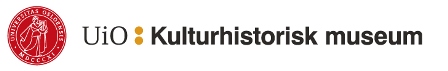 Tittel på arrangementetHvor og når
Arrangør: Program
00.00 – 00.00Farget boks til registrering/servering/pauserOrdstyrer: 00.00 – 00.00Tittel på innlegget
ved tittel, navn og tilknytning00.00 – 00.00Tittel på innlegget
ved tittel, navn og tilknytning00.00 – 00.00PauseOrdstyrer: 00.00 – 00.00Tittel på innlegget
ved tittel, navn og tilknytning00.00 – 00.00Tittel på innlegget
ved tittel, navn og tilknytning00.00 – 00.00Tittel på innlegget
ved tittel, navn og tilknytning00.00 – 00.00Diskusjon00.00 – 00.00Pause Ordstyrer: 00.00 – 00.00Tittel på innlegget
ved tittel, navn og tilknytning00.00 – 00.00Tittel på innlegget
ved tittel, navn og tilknytning00.00 – 00.00AvslutningNotater